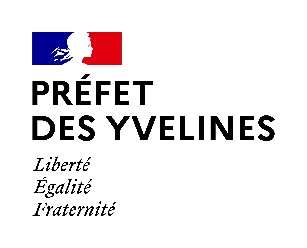 Annexe 3 : Les critères d’évaluation des projets Les critères d’évaluation (ou indicateurs) permettent de rendre compte de l’efficacité des actions entreprises et du bon usage des deniers publics. Les porteurs de projets retenus par le comité de sélection s’engagent à assurer le suivi de leurs actions au moyen des indicateurs suivants, qui se divisent en deux catégories :les indicateurs financiers et relatifs au public bénéficiaire, obligatoires pour toutes les actions ;les indicateurs thématiques, c’est-à-dire propres à chaque action en fonction de son objet (accompagnement vers l’emploi, etc.).Les indicateurs et leurs cibles prévisionnels figurent en annexe des conventions et font partie intégrante de celles-ci. Les valeurs réalisées devront être communiquées à l’administration à échéance annuelle via un outil dématérialisé. Vous trouverez ci-dessous, à titre indicatif, des indicateurs qui feront l’objet d’un échange entre l’administration et le porteur en cas de sélection du projet. Indicateurs relatifs au public-cible (obligatoires pour toutes les actions)Pour les actions à destination des éligiblesCommentaire : en ce qui concerne la définition des objectifs, indiquer une valeur-cible uniquement pour le nombre total d’étrangers éligibles bénéficiaires de l’action (et non pour toutes les sous-catégories). Pour le « réalisé », il convient en revanche de renseigner toutes les cellules de la colonne de droite.1.2 Pour les actions à destination des acteurs de l’intégrationIndicateurs financiers (obligatoires pour toutes les actions)Les indicateurs thématiques3.1 Apprentissage du français (y compris à visée professionnelle)3.2 Accompagnement vers l’emploiPour les projets d’accompagnement des femmes étrangères dans l’accès au marché du travail 3.3 Appropriation des principes de la République et des usages de la société françaiseThématique(s) de l’action menée (plusieurs réponses possibles) :☐ Laïcité☐ Égalité femmes-hommes☐ Citoyenneté☐ Parentalité☐ Liens avec la société d’accueil (parrainage, mentorat…)☐ Autres (préciser)Accès au logementAccès à la santé Lutte contre la fracture numérique et l’illectronisme Actions de mentorat / parrainageAccès au sport et à la cultureObjectifRéaliséNombre total d’étrangers éligibles bénéficiaires de l’actionIndiquer la valeur-cible d’étrangers éligibles (dont BPI) bénéficiaires de l’actiondont hommesdont femmesdont moins de 25 ans           dont BPI hommes          dont BPI femmes          dont BPI moins de 25 ansObjectifRéaliséNombre d’acteurs de l’intégrationbénéficiaires d’une action deformationIndiquer la valeur-cible d’acteurs de l’intégration bénéficiaires de l’actionRéaliséNombre d’heures de formation dispensées aux acteurs de l’intégration(comptabiliser les heures de formation indépendamment dunombre de participants. Exemple : 6 heures de formation pour 12 participants = 6)Description des outilsOutils créés et/ou mis à disposition des professionnelsRéaliséCoût total de l’actionDont montant de la subvention sur les crédits duprogramme 104RéaliséNombre d’heures de formation dispensées(comptabiliser les heures de formation indépendamment du nombre de participants. Exemple : 6 heures de formation pour 12 participants = 6)Nombre de participants assidus(nombre de participants dont le taux de présence aux séances de formation dispensées est égal ou supérieur à 80 % du nombre d’heures prévues dans leur parcours individuel de formation)Nombre de participants ayant progressé d’au moins un niveau du Cadre européen commun de référence pour les langues (CECRL) entre le début et la fin de la formationRéaliséDurée moyenne du parcours d'accompagnement vers l'emploi(exprimée en mois entre l'inscription du bénéficiaire dans leparcours et sa sortie)Nombre de bénéficiaires en sortie positive à l’issue du parcoursd’accompagnement vers l’emploi(est considérée comme une sortie positive une sortie en emploi quels qu'en soient la nature et le type ainsi qu'en formation préqualifiante/ qualifiante/certifiante ou diplômante)Dont nombre de bénéficiaires en formation professionnelleDont nombre de bénéficiaires en emploi durable à l’issue du parcours  (un emploi durable correspond à tout contrat de plus de 6 mois quels qu’en soit la nature et le type)Dont nombre de bénéficiaires en sortie positive 6 mois après leur sortie de parcours. (Si ce suivi à 6 mois n’est pas réalisé, merci de le préciser)RéaliséDurée moyenne du parcours d’accompagnement vers l’emploi (exprimée en mois entre l’inscription du bénéficiaire dans le parcours et sa sortie)Nombre de femmes ayant bénéficié d’une solution de garde d’enfantsRéaliséNombre d’heures de formation dispensées(comptabiliser les heures de formation indépendamment du nombre de participants. Exemple : 6 heures de formation pour 12 participants = 6)Description des outils et des méthodesOutils et méthodes utilisés pour l’appropriation des principes de la République et les usages de la société françaiseRéaliséNombre de ménages d’étrangers éligibles ayant pu accéder à un logement pérenneRéaliséNombre de consultations médicales pour des étrangerséligiblesRéaliséNombre d’outils (tablette, etc.) mis à disposition individuellement des étrangers éligiblesNombre d’heures de formation consacrée à la réduction de l’illectronisme (comptabiliser les heures de formation indépendamment du nombre de participants. Exemple : 6 heures de formation pour 12 participants = 6)Nombre de démarches réalisées par médiation numériqueRéaliséNombre de binômes constituésRéaliséNombre d’événements sportifs auxquels les bénéficiaires ont participéNombre d’événements culturels auxquels les bénéficiaires ont participé